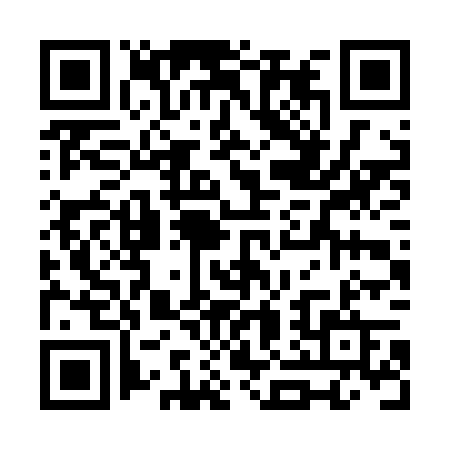 Ramadan times for Kukargaon, IndiaMon 11 Mar 2024 - Wed 10 Apr 2024High Latitude Method: One Seventh RulePrayer Calculation Method: University of Islamic SciencesAsar Calculation Method: HanafiPrayer times provided by https://www.salahtimes.comDateDayFajrSuhurSunriseDhuhrAsrIftarMaghribIsha11Mon5:095:096:2612:224:396:196:197:3612Tue5:085:086:2512:224:406:206:207:3613Wed5:075:076:2412:224:406:206:207:3714Thu5:065:066:2312:224:406:216:217:3715Fri5:055:056:2212:214:416:216:217:3816Sat5:045:046:2112:214:416:226:227:3817Sun5:035:036:1912:214:416:226:227:3918Mon5:025:026:1812:204:416:236:237:3919Tue5:015:016:1712:204:426:236:237:4020Wed5:005:006:1612:204:426:246:247:4121Thu4:584:586:1512:204:426:246:247:4122Fri4:574:576:1412:194:426:256:257:4223Sat4:564:566:1312:194:436:256:257:4224Sun4:554:556:1212:194:436:266:267:4325Mon4:544:546:1112:184:436:266:267:4326Tue4:534:536:1012:184:436:276:277:4427Wed4:524:526:0912:184:436:276:277:4428Thu4:504:506:0812:174:446:286:287:4529Fri4:494:496:0712:174:446:286:287:4530Sat4:484:486:0612:174:446:286:287:4631Sun4:474:476:0412:174:446:296:297:471Mon4:464:466:0312:164:446:296:297:472Tue4:454:456:0212:164:446:306:307:483Wed4:434:436:0112:164:456:306:307:484Thu4:424:426:0012:154:456:316:317:495Fri4:414:415:5912:154:456:316:317:496Sat4:404:405:5812:154:456:326:327:507Sun4:394:395:5712:144:456:326:327:518Mon4:384:385:5612:144:456:336:337:519Tue4:364:365:5512:144:466:336:337:5210Wed4:354:355:5412:144:466:346:347:53